У К Р А Ї Н А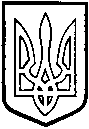                                  ТОМАШПІЛЬСЬКА   РАЙОННА  РАДАВ І Н Н И Ц Ь К О Ї   О Б Л А С Т ІРІШЕННЯ №611від 24 березня 2020						       42 сесія 7 скликанняПро передачу в тимчасове безоплатне користування транспортного засобуВідповідно до пункту 16 частини 1 статті 43 Закону України «Про місцеве самоврядування в Україні», постанови Кабінету Міністрів України від 11 березня 2020 року №211 «Про запобігання поширенню на території України короновірусу COVID-19», протоколу №104\02-20 засідання експертної комісії ДСНС України з визначенням рівнів та класів НС від 12.03.2020 року, протоколу обласної комісії техногенно-екологічної безпеки та надзвичайних ситуацій №10 від 21.03.2020 року, протоколу №6 позачергового засідання районної комісії з питань техногенно-екологічної безпеки та надзвичайних ситуацій від 22 березня 2020 року, для запобігання занесення та поширенню на території Вінницької області гострої респіраторної хвороби, спричиненої короновірусом COVID-19, враховуючи клопотання відділу освіти районної державної адміністрації, висновок постійної комісії районної з питань регулювання комунальної власності, комплексного розвитку та благоустрою населення пунктів, охорони довкілля, будівництва і приватизації, районна рада ВИРІШИЛА:1. Дозволити відділу освіти районної державної адміністрації передати в тимчасове безоплатне користування автомобіль ГАЗ 322132 державний номер АВ 5442 АР, для потреб комунального некомерційного підприємства «Томашпільська центральна районна лікарня» на період до завершення карантину, пов’язаного з епідемією короновірусу COVID-19.2. Відділу освіти районної державної адміністрації (Ревтюх С.В.) та КНП «Томашпільська центральна районна лікарня» (Краківська О.М.) передачу в тимчасове безоплатне користування транспортного засобу зазначеного в пункті 1 цього рішення провести відповідно до чинного законодавства України в п’ятиденний термін. 3. Контроль за виконання даного рішення покласти на постійну комісію районної ради з питань регулювання комунальної власності, комплексного розвитку та благоустрою населення пунктів, охорони довкілля, будівництва і приватизації (Гаврилюк В.А.)Заступник голови районної ради				Л.Нароган